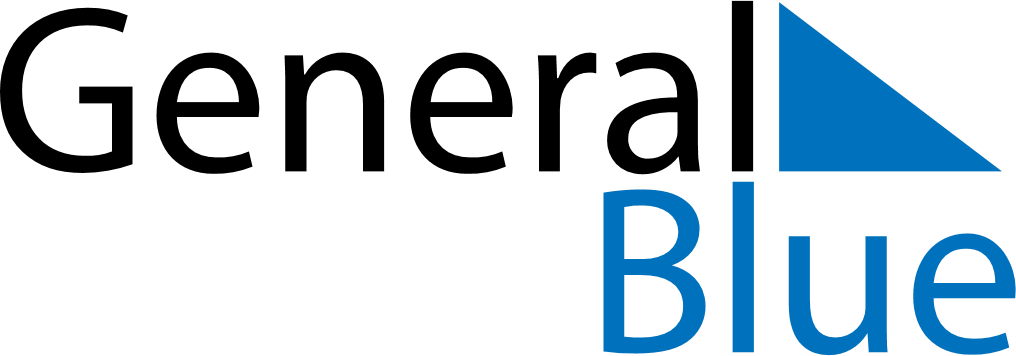 February 2027February 2027February 2027SerbiaSerbiaMONTUEWEDTHUFRISATSUN123456789101112131415161718192021Statehood DayStatehood Day22232425262728